Совместное  итоговое развлекательное мероприятие «Мы – подросли».Цель.Подвести итоги совместной деятельности воспитателя  и родителей за прошедший год.Определить перспективы на будущее.Выявить индивидуальные проблемы в развитии детей и наметить пути их преодоления. План проведения.Вступительное  слово воспитателя.Просмотр фрагментов из жизни  группы.Совместные игры детей и родителей.Вручение грамот воспитанникам.Вручение памяток для родителей.Совместное чаепитие.        Ход родительского собрания.1.Я рада вас приветствовать, уважаемые родители, на нашей сегодняшней встрече. Хотелось бы вспомнить слова известного писателя Льва Толстого: «От пятилетнего ребенка до меня только шаг. От новорожденного до меня – страшное расстояние».Это значит, что все самое главное в личности ребенка закладывается до 5 лет, т. е. примерно 70 процентов информации человек познает до 5-ти летнего возраста, а лишь 30 процентов – накапливается за всю оставшуюся жизнь. Поэтому, очень важно уделить внимание всестороннему развитию ребенка именно в этот период.2. Просмотр фрагментов из жизни  группы.3. Совместные игры детей и родителей.Пальчиковая гимнастика «Ягодка», «Капуста».Физминутка «Буратино», «Мурка», «Хомка».4. .Награждения воспитанникам по номинациям.Пресняков Богдан  «Самый сильный и ловкий»Куболева Татьяна «Самая весёлая»Батыгин Иван Самый здоровыйХужяну Настя «Лучший помощник»Максимов Сергей «Самый аккуратный»Гасанов Максим «Самый адаптированный»Зуев Степан «Самый дружелюбный»Шайдулина Камилла «Самая приветливая»Тетерин Павел «Самый ласковый»5.Профессиональные советы и  индивидуальные консультации родителям, как отдыхая, в быту  развивать  мелкую моторику и речь ребенка.6. Я надеюсь, что к началу  года все наши малыши смогут овладеть всеми перечисленными достижениями.	7. Приглашение на чай.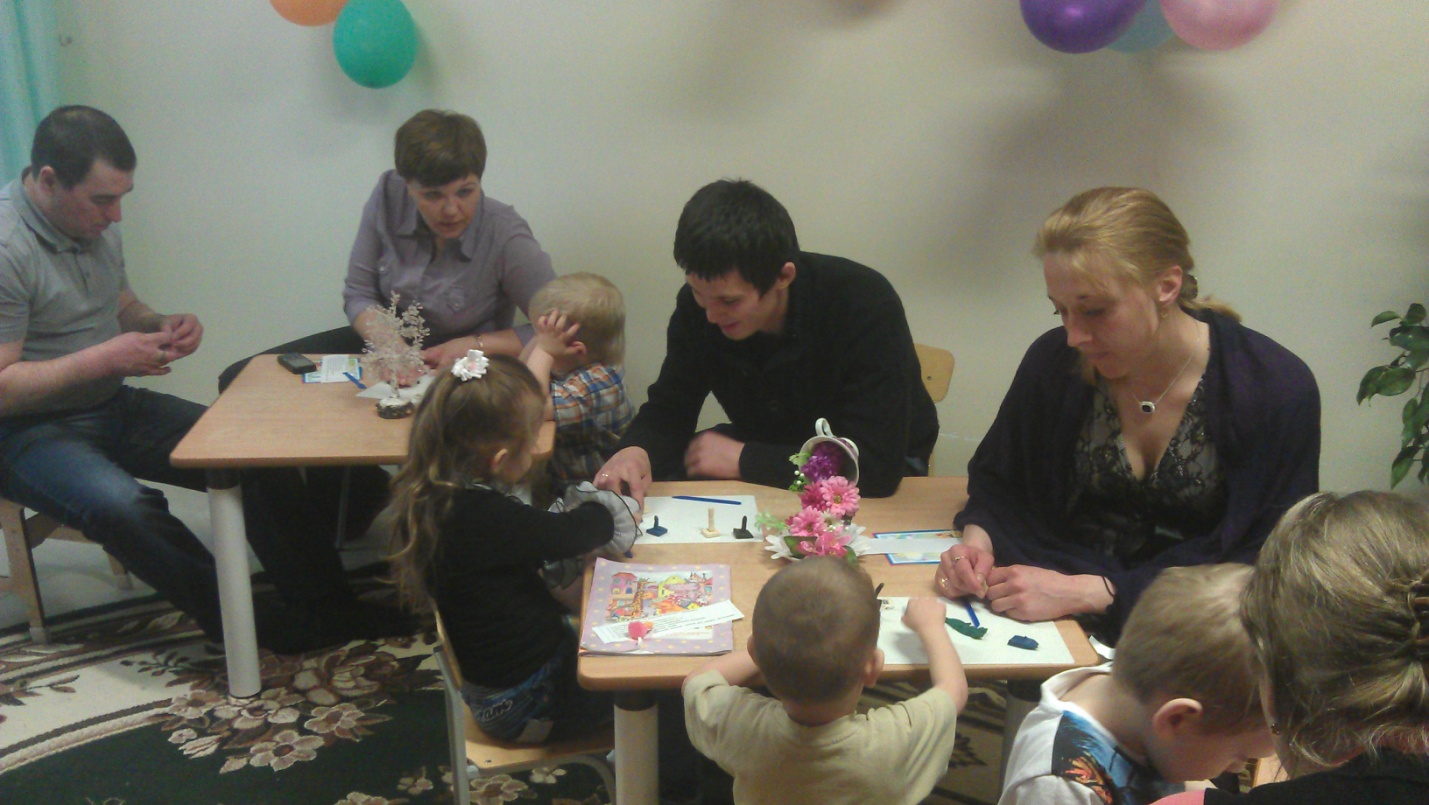 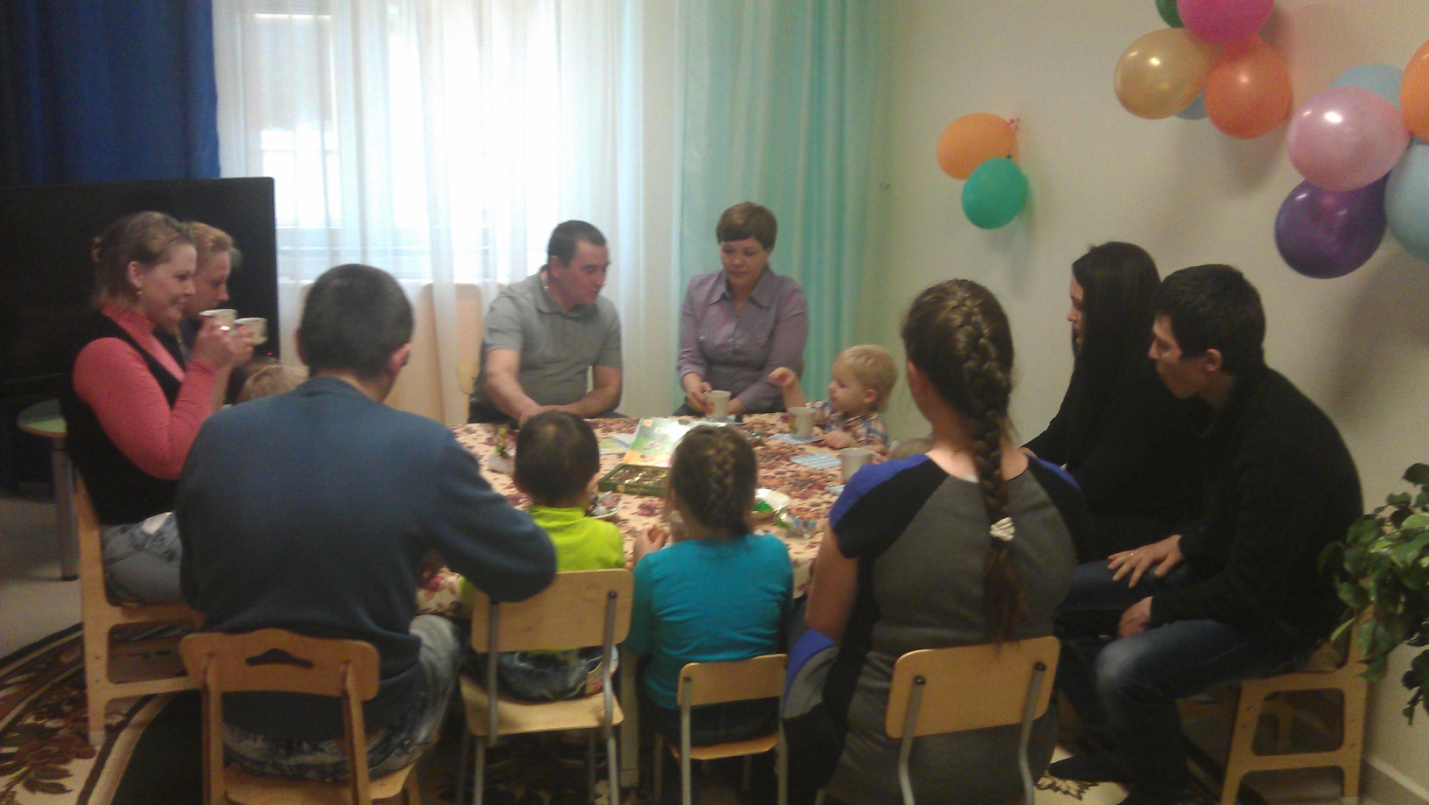 